SEC Form 4FORM 4Check this box if no longer subject to Section 16. Form 4 or Form 5 obligations may continue. See Instruction 1(b).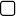 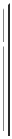 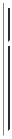 or Section 30(h) of the Investment Company Act of 1940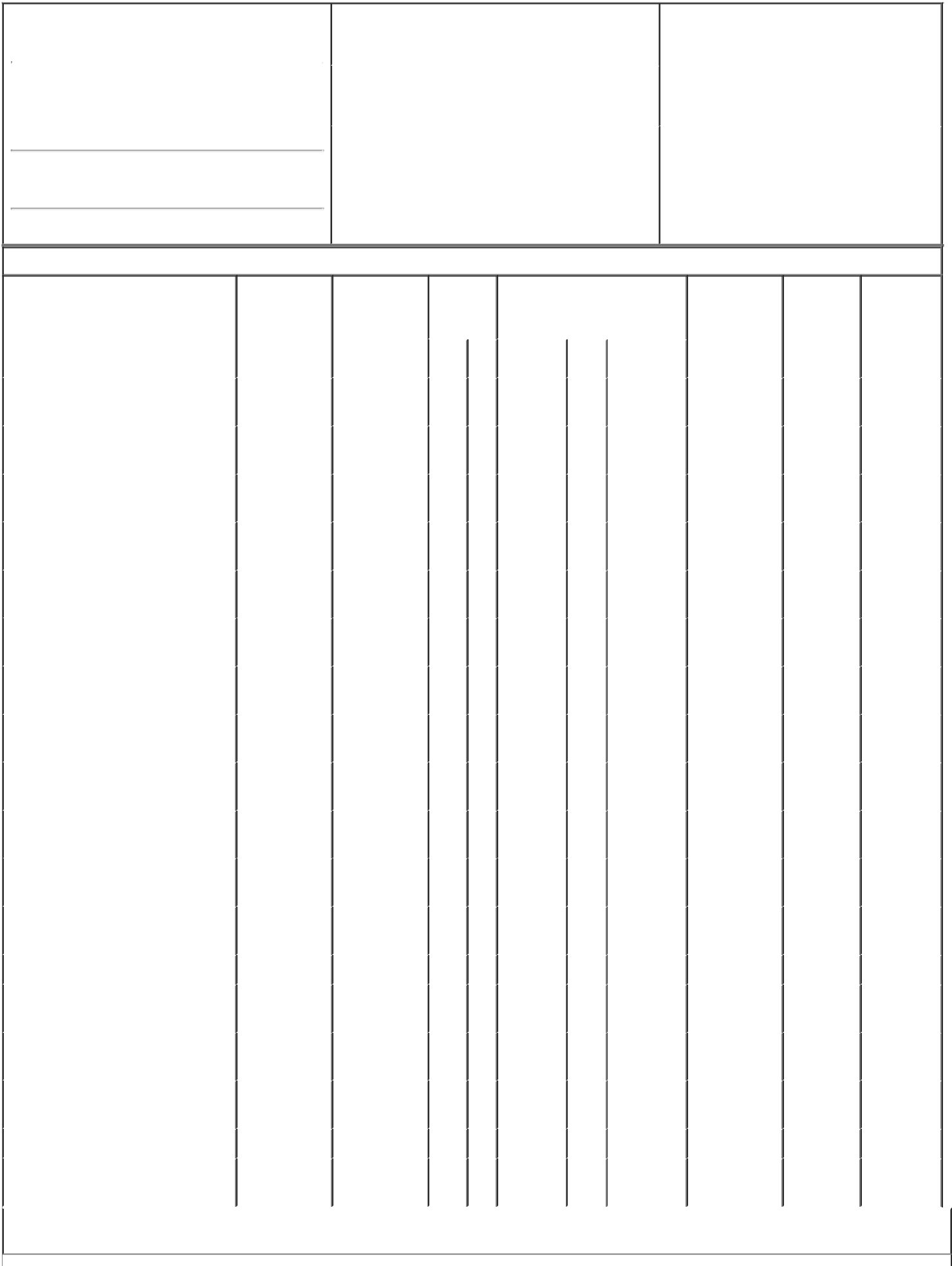 Line)(Street)ST-LAURENT	A8(City)	(State)	(Zip)Form filed by One Reporting PersonForm filed by More than One Reporting PersonTable I - Non-Derivative Securities Acquired, Disposed of, or Beneficially OwnedTable II - Derivative Securities Acquired, Disposed of, or Beneficially Owned(e.g., puts, calls, warrants, options, convertible securities)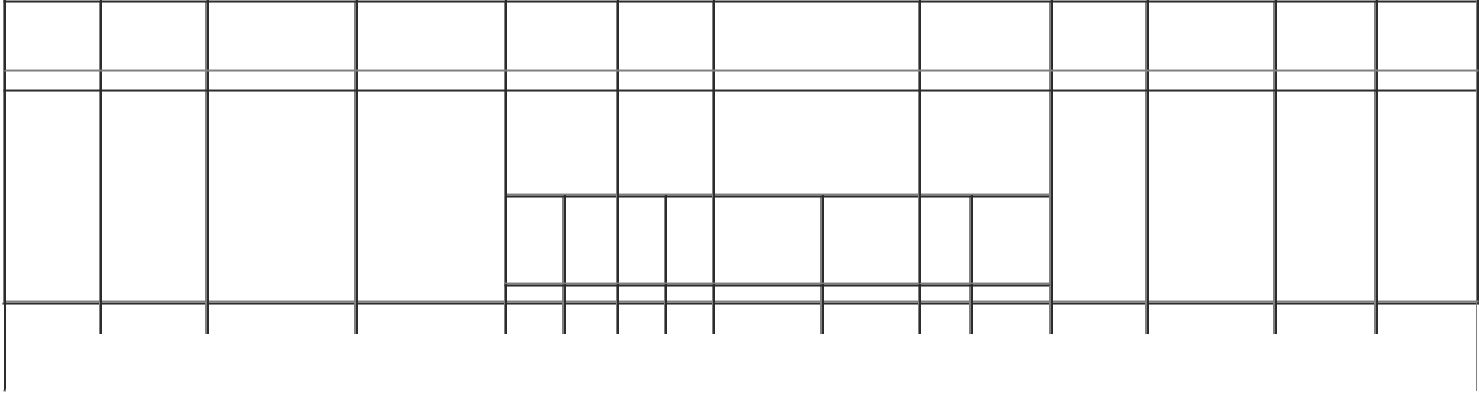 Shares held by Versant Venture Capital VI, L.P. ("VVC VI"). Versant Ventures VI GP-GP, LLC ("VV VI GP") is the sole general partner of Versant Ventures VI GP, L.P. ("VV VI") and VV VI is the sole general partner of VVC VI. The Reporting Person, a member of the Issuer's board of directors, is a managing director of VV VI GP and may be deemed to share voting and dispositive power over the shares held by VVC VI. Each of VV VI GP, VV VI and the Reporting Person disclaims beneficial ownership of the shares held by VVC VI, except to the extent of their respective pecuniary interests therein.Shares held by Versant Venture Capital V, L.P. ("VVC V"). Versant Ventures V, LLC ("VV V") is the sole general partner of VVC V. The Reporting Person, a member of the Issuer's board of directors, is a managing director of VV V and may be deemed to share voting and dispositive power over the shares held by VVC V. Each of VV V and the Reporting Person disclaims beneficial ownership of the shares held by VVC V, except to the extent of their respective pecuniary interests therein.Shares held by Versant Affiliates Fund V, L.P. ("VAF V"). VV V is the sole general partner of VAF V. The Reporting Person, a member of the Issuer's board of directors, is a managing director of VV V and may be deemed to share voting and dispositive power over the shares held by VAF V. Each of VV V and the Reporting Person disclaims beneficial ownership of the shares held by VAF V, except to the extent of their respective pecuniary interests therein.Shares held by Versant Ophthalmic Affiliates Fund I, L.P. ("VOAF I"). VV V is the sole general partner of VOAF I. The Reporting Person, a member of the Issuer's board of directors, is a managingdirector of VV V and may be deemed to share voting and dispositive power over the shares held by VOAF I. Each of VV V and the Reporting Person disclaims beneficial ownership of the shares held by VOAF I, except to the extent of their respective pecuniary interests therein.Shares held by Versant Venture Capital V (Canada) LP ("VVC V (Canada)"). Versant Ventures V (Canada) GP-GP, Inc. ("VV V (Canada) GP") is the sole general partner of Versant Ventures V (Canada), L.P. ("VV V (Canada)") and VV V (Canada) is the sole general partner of VVC V (Canada). The Reporting Person, a member of the Issuer's board of directors, is a director of VV V (Canada) GP and may be deemed to share voting and dispositive power over the shares held by VVC V (Canada). Each of VV V (Canada), VV V (Canada) GP and the Reporting Person disclaims beneficial ownership of the shares held by VVC V (Canada), except to the extent of their respective pecuniary interests therein.Represents a pro-rata distribution, and not a purchase or sale, without additional consideration by VVC V to its partners.Represents a change in the form of ownership of VV V by virtue of the receipt of shares in the pro-rata in-kind distribution of common shares of the Issuer for no consideration by VVC V.Shares held by VV V. The Reporting Person, a member of the Issuer's board of directors, is a managing director of VV V and may be deemed to share voting and dispositive power over the shares held by VV V; however, he disclaims beneficial ownership of such securities, except to the extent of his pecuniary interest therein.Represents a pro-rata distribution, and not a purchase or sale, without additional consideration by VAF V to its partners.Represents a change in the form of ownership of VV V by virtue of the receipt of shares in the pro-rata in-kind distribution of common shares of the Issuer for no consideration by VAF V.Represents a pro-rata distribution, and not a purchase or sale, without additional consideration by VOAF I to its partners.Represents a change in the form of ownership of VV V by virtue of the receipt of shares in the pro-rata in-kind distribution of common shares of the Issuer for no consideration by VOAF I.Represents a pro-rata distribution, and not a purchase or sale, without additional consideration by VV V, to its members.Represents a change in the form of ownership of the Reporting Person by virtue of the receipt of shares as a result of the pro-rata in-kind distribution of common shares of the Issuer for no consideration by VV V.Represents a pro-rata distribution, and not a purchase or sale, without additional consideration by VVC V (Canada) to its partners.Represents a change in the form of ownership of VV V (Canada) by virtue of the receipt of shares in the pro-rata in-kind distribution of common shares of the Issuer for no consideration by VVC V (Canada).Shares held by VV V (Canada). VV V (Canada) GP is the sole general partner of VV V (Canada). The Reporting Person, a member of the Issuer's board of directors, is a director of VV V (Canada) GP and may be deemed to share voting and dispositive power over the shares held by VV V (Canada). Each of VV V (Canada) GP and the Reporting Person disclaims beneficial ownership of the shares held by VV V (Canada), except to the extent of their respective pecuniary interests therein.Represents a pro-rata distribution, and not a purchase or sale, without additional consideration by VV V (Canada), to its partners.Represents a change in the form of ownership of the Reporting Person by virtue of the receipt of shares as a result of the pro-rata in-kind distribution of common shares of the Issuer for no consideration by VV V (Canada).Shares held by Versant Vantage I, L.P. ("VV I"). Versant Vantage I GP-GP, LLC ("VV I GP-GP") is the sole general partner of Versant Vantage I GP, L.P. ("VV I GP") and VV I GP is the sole general partner of VV I. The Reporting Person, a member of the Issuer's board of directors, is a managing director of VV I GP-GP and may be deemed to share voting and dispositive power over the shares held by VV I. Each of VV I GP-GP, VV I GP and the Reporting Person disclaims beneficial ownership of the shares held by VV I, except to the extent of their respective pecuniary interests therein.Remarks:/s/ Robin L. Praeger,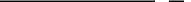 Attorney-in-Fact for Jerel C.	06/07/2022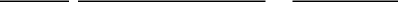 Davis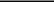 ** Signature of Reporting Person	DateReminder: Report on a separate line for each class of securities beneficially owned directly or indirectly.* If the form is filed by more than one reporting person, see Instruction 4 (b)(v).Intentional misstatements or omissions of facts constitute Federal Criminal Violations See 18 U.S.C. 1001 and 15 U.S.C. 78ff(a). Note: File three copies of this Form, one of which must be manually signed. If space is insufficient, see Instruction 6 for procedure.Persons who respond to the collection of information contained in this form are not required to respond unless the form displays a currently valid OMB Number.UNITED STATES SECURITIES AND EXCHANGE COMMISSIONWashington, D.C. 20549Washington, D.C. 20549OMB APPROVALOMB APPROVALOMB APPROVALOMB APPROVALOMB APPROVALOMB APPROVALSTATEMENT OF CHANGES IN BENEFICIAL OWNERSHIPSTATEMENT OF CHANGES IN BENEFICIAL OWNERSHIPOMB Number:3235-0287STATEMENT OF CHANGES IN BENEFICIAL OWNERSHIPEstimated average burdenEstimated average burdenEstimated average burdenEstimated average burdenEstimated average burdenEstimated average burdenFiled pursuant to Section 16(a) of the Securities Exchange Act of 1934hours per response:0.5Filed pursuant to Section 16(a) of the Securities Exchange Act of 1934Filed pursuant to Section 16(a) of the Securities Exchange Act of 19341. Name and Address of Reporting Person*1. Name and Address of Reporting Person*1. Name and Address of Reporting Person*1. Name and Address of Reporting Person*1. Name and Address of Reporting Person*2. Issuer Name and Ticker or Trading Symbol2. Issuer Name and Ticker or Trading Symbol5. Relationship of Reporting Person(s) to Issuer5. Relationship of Reporting Person(s) to IssuerJerel DavisJerel DavisRepare Therapeutics Inc. [ RPTX ]Repare Therapeutics Inc. [ RPTX ](Check all applicable)Jerel DavisJerel Davis(Check all applicable)Jerel DavisJerel DavisX   DirectorX   10% OwnerJerel DavisJerel DavisX   DirectorX   10% OwnerX   DirectorX   10% OwnerOfficer (give titleOther (specifyOfficer (give titleOther (specify3. Date of Earliest Transaction (Month/Day/Year)3. Date of Earliest Transaction (Month/Day/Year)Officer (give titleOther (specify(Last)(Last)(First)(Middle)3. Date of Earliest Transaction (Month/Day/Year)3. Date of Earliest Transaction (Month/Day/Year)below)below)C/O REPARE THERAPEUTICS INC.C/O REPARE THERAPEUTICS INC.C/O REPARE THERAPEUTICS INC.C/O REPARE THERAPEUTICS INC.06/03/202206/03/202206/03/2022C/O REPARE THERAPEUTICS INC.C/O REPARE THERAPEUTICS INC.C/O REPARE THERAPEUTICS INC.C/O REPARE THERAPEUTICS INC.7210 FREDERICK-BANTING, SUITE 1007210 FREDERICK-BANTING, SUITE 1007210 FREDERICK-BANTING, SUITE 1007210 FREDERICK-BANTING, SUITE 1007210 FREDERICK-BANTING, SUITE 1007210 FREDERICK-BANTING, SUITE 1007210 FREDERICK-BANTING, SUITE 1007210 FREDERICK-BANTING, SUITE 1004. If Amendment, Date of Original Filed (Month/Day/Year)4. If Amendment, Date of Original Filed (Month/Day/Year)6. Individual or Joint/Group Filing (Check Applicable6. Individual or Joint/Group Filing (Check Applicable4. If Amendment, Date of Original Filed (Month/Day/Year)4. If Amendment, Date of Original Filed (Month/Day/Year)6. Individual or Joint/Group Filing (Check Applicable6. Individual or Joint/Group Filing (Check Applicable1. Title of Security (Instr. 3)2. Transaction2A. Deemed3.4. Securities Acquired (A) or4. Securities Acquired (A) or4. Securities Acquired (A) or5. Amount of6. Ownership7. Nature ofDateExecution Date,TransactionDisposed Of (D) (Instr. 3, 4 and 5)Disposed Of (D) (Instr. 3, 4 and 5)Disposed Of (D) (Instr. 3, 4 and 5)SecuritiesForm: DirectIndirect(Month/Day/Year)if anyCode (Instr.Beneficially(D) orBeneficial(Month/Day/Year)8)OwnedIndirect (I)OwnershipFollowing(Instr. 4)(Instr. 4)(A) orReportedCode  VAmount(A) orPriceTransaction(s)(D)(Instr. 3 and 4)Common Shares06/03/2022S250,000D$12.2517(1)2,344,451ISeeCommon Shares06/03/2022S250,000D$12.2517(1)2,344,451IFootnote(2)Footnote(2)Common Shares06/03/2022S438,795D$12.2517(1)1,464,875ISeeCommon Shares06/03/2022S438,795D$12.2517(1)1,464,875IFootnote(3)Footnote(3)Common Shares06/03/2022S13,199D$12.2517(1)44,065ISeeCommon Shares06/03/2022S13,199D$12.2517(1)44,065IFootnote(4)Footnote(4)Common Shares06/03/2022S14,611D$12.2517(1)48,776ISeeCommon Shares06/03/2022S14,611D$12.2517(1)48,776IFootnote(5)Footnote(5)Common Shares06/03/2022S33,395D$12.2517(1)111,484ISeeCommon Shares06/03/2022S33,395D$12.2517(1)111,484IFootnote(6)Footnote(6)Common Shares06/06/2022J(7)614,315D$0.00850,560ISeeCommon Shares06/06/2022J(7)614,315D$0.00850,560IFootnote(3)Footnote(3)Common Shares06/06/2022J(8)132,692A$0.00132,692ISeeCommon Shares06/06/2022J(8)132,692A$0.00132,692IFootnote(9)Footnote(9)Common Shares06/06/2022J(10)18,478D$0.0025,587ISeeCommon Shares06/06/2022J(10)18,478D$0.0025,587IFootnote(4)Footnote(4)Common Shares06/06/2022J(11)3,992A$0.00136,684ISeeCommon Shares06/06/2022J(11)3,992A$0.00136,684IFootnote(9)Footnote(9)Common Shares06/06/2022J(12)20,454D$0.0028,322ISeeCommon Shares06/06/2022J(12)20,454D$0.0028,322IFootnote(5)Footnote(5)Common Shares06/06/2022J(13)4,419A$0.00141,103ISeeCommon Shares06/06/2022J(13)4,419A$0.00141,103IFootnote(9)Footnote(9)Common Shares06/06/2022J(14)141,103D$0.000ISeeCommon Shares06/06/2022J(14)141,103D$0.000IFootnote(9)Footnote(9)Common Shares06/06/2022J(15)2,653A$0.0014,429DCommon Shares06/06/2022J(16)46,753D$0.0064,731ISeeCommon Shares06/06/2022J(16)46,753D$0.0064,731IFootnote(6)Footnote(6)Common Shares06/06/2022J(17)10,099A$0.0010,099ISeeCommon Shares06/06/2022J(17)10,099A$0.0010,099IFootnote(18)Footnote(18)Common Shares06/06/2022J(19)10,099D$0.000ISeeCommon Shares06/06/2022J(19)10,099D$0.000IFootnote(18)Footnote(18)Common Shares06/06/2022J(20)6,448A$0.0020,877DCommon Shares231,211ISeeCommon Shares231,211IFootnote(21)Footnote(21)1. Title of2.3. Transaction3A. Deem d3A. Deem d4.5. Number5. Number6. Date Exercisable and6. Date Exercisable and7. Title and7. Title and8. Price of9. Number of10.11. Nature11. Nature11. NatureDerivativeConversionDateTable II - Derivative Securities Acquired, Disposed of, or Beneficially OwnedTable II - Derivative Securities Acquired, Disposed of, or Beneficially OwnedTable II - Derivative Securities Acquired, Disposed of, or Beneficially OwnedTable II - Derivative Securities Acquired, Disposed of, or Beneficially OwnedTable II - Derivative Securities Acquired, Disposed of, or Beneficially OwnedTable II - Derivative Securities Acquired, Disposed of, or Beneficially OwnedTable II - Derivative Securities Acquired, Disposed of, or Beneficially OwnedTable II - Derivative Securities Acquired, Disposed of, or Beneficially OwnedTable II - Derivative Securities Acquired, Disposed of, or Beneficially OwnedTable II - Derivative Securities Acquired, Disposed of, or Beneficially OwnedTable II - Derivative Securities Acquired, Disposed of, or Beneficially OwnedTable II - Derivative Securities Acquired, Disposed of, or Beneficially OwnedTable II - Derivative Securities Acquired, Disposed of, or Beneficially OwnedOwnershipof Indirectof Indirectof IndirectDerivativeConversionDateExecution Date,Execution Date,TransactionTransactionofExpiration DateExpiration DateAmount ofAmount ofDerivativederivativeOwnershipof Indirectof Indirectof IndirectSecurityor Exercise(Month/Day/Year)(Month/Day/Year)if any(e.g., puts, calls, warrants, options, convertible securities)(e.g., puts, calls, warrants, options, convertible securities)(e.g., puts, calls, warrants, options, convertible securities)(e.g., puts, calls, warrants, options, convertible securities)(e.g., puts, calls, warrants, options, convertible securities)(e.g., puts, calls, warrants, options, convertible securities)(e.g., puts, calls, warrants, options, convertible securities)(e.g., puts, calls, warrants, options, convertible securities)(e.g., puts, calls, warrants, options, convertible securities)SecuritySecuritiesForm:BeneficialBeneficialBeneficialCode (Instr.Code (Instr.DerivativeDerivative(Month/Day/Year)(Month/Day/Year)SecuritiesSecuritiesSecuritySecuritiesForm:BeneficialBeneficialBeneficial(Instr. 3)Price of(Month/Day/Year)(Month/Day/Year)8)SecuritiesSecuritiesUnderlyingUnderlying(Instr. 5)BeneficiallyDirect (D)OwnershipOwnershipDerivativeAcquiredAcquiredDerivativeDerivativeOwnedor Indirect(Instr. 4)(Instr. 4)1. Title of2Security.3. Transaction3A. Deemed3A. Deemed4.5(A).Numberor5(A).Numberor6. Date Exercisable and6. Date Exercisable and7Security.Titleand(Instr.7Security.Titleand(Instr.8. Price of9Following.Number of10(I).(Instr. 4)11. Nature11. Nature11. NatureDerivativeConversionDateExecution Date,Execution Date,TransactionTransactionofDisposedofDisposedExpiration DateExpiration DateAmount3and4) ofAmount3and4) ofDerivativederivativeRporedOwnershipof Indirectof Indirectof IndirectSecurityor Exercise(Month/Day/Year)(Month/Day/Year)if anyCode (Instr.Code (Instr.Derivativeof(D)Derivativeof(D)(Month/Day/Year)(Month/Day/Year)SecuritiesSecuritiesSecuritySecuritiesTransaction(s)Form:BeneficialBeneficialBeneficial(Instr. 3)Price of(Month/Day/Year)(Month/Day/Year)8)Securities(Instr.3,4Securities(Instr.3,4UnderlyingUnderlying(Instr. 5)Beneficially(Instr.4)Direct (D)OwnershipOwnershipOwnershipDerivativeAcquiredand5)Acquiredand5)DerivativeDerivativeOwnedor Indirect(Instr. 4)(Instr. 4)(Instr. 4)Security(A) orSecurity (Instr.Security (Instr.Following(I) (Instr. 4)DisposedDisposed3 and 4)Amount3 and 4)AmountReportedof (D)orTransaction(s)(Instr. 3, 4(Instr. 3, 4Number(Instr. 4)and 5)DateExpirationofCodeV(A)(D)ExercisableDateTitleSharesExplanation of Responses:Explanation of Responses:Explanation of Responses:AmountExplanation of Responses:Explanation of Responses:Explanation of Responses:orNumber1. The price reported in Column 4 is a weighted average price. These shares were sold in multiple transactions at prices ranging from $12.25 to $12.50, inclusive. The Reporting Person undertakes to1. The price reported in Column 4 is a weighted average price. These shares were sold in multiple transactions at prices ranging from $12.25 to $12.50, inclusive. The Reporting Person undertakes to1. The price reported in Column 4 is a weighted average price. These shares were sold in multiple transactions at prices ranging from $12.25 to $12.50, inclusive. The Reporting Person undertakes to1. The price reported in Column 4 is a weighted average price. These shares were sold in multiple transactions at prices ranging from $12.25 to $12.50, inclusive. The Reporting Person undertakes to1. The price reported in Column 4 is a weighted average price. These shares were sold in multiple transactions at prices ranging from $12.25 to $12.50, inclusive. The Reporting Person undertakes to1. The price reported in Column 4 is a weighted average price. These shares were sold in multiple transactions at prices ranging from $12.25 to $12.50, inclusive. The Reporting Person undertakes to1. The price reported in Column 4 is a weighted average price. These shares were sold in multiple transactions at prices ranging from $12.25 to $12.50, inclusive. The Reporting Person undertakes to1. The price reported in Column 4 is a weighted average price. These shares were sold in multiple transactions at prices ranging from $12.25 to $12.50, inclusive. The Reporting Person undertakes to1. The price reported in Column 4 is a weighted average price. These shares were sold in multiple transactions at prices ranging from $12.25 to $12.50, inclusive. The Reporting Person undertakes to1. The price reported in Column 4 is a weighted average price. These shares were sold in multiple transactions at prices ranging from $12.25 to $12.50, inclusive. The Reporting Person undertakes to1. The price reported in Column 4 is a weighted average price. These shares were sold in multiple transactions at prices ranging from $12.25 to $12.50, inclusive. The Reporting Person undertakes to1. The price reported in Column 4 is a weighted average price. These shares were sold in multiple transactions at prices ranging from $12.25 to $12.50, inclusive. The Reporting Person undertakes to1. The price reported in Column 4 is a weighted average price. These shares were sold in multiple transactions at prices ranging from $12.25 to $12.50, inclusive. The Reporting Person undertakes to1. The price reported in Column 4 is a weighted average price. These shares were sold in multiple transactions at prices ranging from $12.25 to $12.50, inclusive. The Reporting Person undertakes to1. The price reported in Column 4 is a weighted average price. These shares were sold in multiple transactions at prices ranging from $12.25 to $12.50, inclusive. The Reporting Person undertakes to1. The price reported in Column 4 is a weighted average price. These shares were sold in multiple transactions at prices ranging from $12.25 to $12.50, inclusive. The Reporting Person undertakes to1. The price reported in Column 4 is a weighted average price. These shares were sold in multiple transactions at prices ranging from $12.25 to $12.50, inclusive. The Reporting Person undertakes to1. The price reported in Column 4 is a weighted average price. These shares were sold in multiple transactions at prices ranging from $12.25 to $12.50, inclusive. The Reporting Person undertakes to1. The price reported in Column 4 is a weighted average price. These shares were sold in multiple transactions at prices ranging from $12.25 to $12.50, inclusive. The Reporting Person undertakes to1. The price reported in Column 4 is a weighted average price. These shares were sold in multiple transactions at prices ranging from $12.25 to $12.50, inclusive. The Reporting Person undertakes toDateExpirationofprovide to the Issuer, any security holder of the Issuer or the staff of the Securities and Exchange Commission, upon request, full information regarding the number of shares purchased at each separateprovide to the Issuer, any security holder of the Issuer or the staff of the Securities and Exchange Commission, upon request, full information regarding the number of shares purchased at each separateprovide to the Issuer, any security holder of the Issuer or the staff of the Securities and Exchange Commission, upon request, full information regarding the number of shares purchased at each separateprovide to the Issuer, any security holder of the Issuer or the staff of the Securities and Exchange Commission, upon request, full information regarding the number of shares purchased at each separateprovide to the Issuer, any security holder of the Issuer or the staff of the Securities and Exchange Commission, upon request, full information regarding the number of shares purchased at each separateprovide to the Issuer, any security holder of the Issuer or the staff of the Securities and Exchange Commission, upon request, full information regarding the number of shares purchased at each separateprovide to the Issuer, any security holder of the Issuer or the staff of the Securities and Exchange Commission, upon request, full information regarding the number of shares purchased at each separateprovide to the Issuer, any security holder of the Issuer or the staff of the Securities and Exchange Commission, upon request, full information regarding the number of shares purchased at each separateprovide to the Issuer, any security holder of the Issuer or the staff of the Securities and Exchange Commission, upon request, full information regarding the number of shares purchased at each separateprovide to the Issuer, any security holder of the Issuer or the staff of the Securities and Exchange Commission, upon request, full information regarding the number of shares purchased at each separateprovide to the Issuer, any security holder of the Issuer or the staff of the Securities and Exchange Commission, upon request, full information regarding the number of shares purchased at each separateprovide to the Issuer, any security holder of the Issuer or the staff of the Securities and Exchange Commission, upon request, full information regarding the number of shares purchased at each separateprovide to the Issuer, any security holder of the Issuer or the staff of the Securities and Exchange Commission, upon request, full information regarding the number of shares purchased at each separateprovide to the Issuer, any security holder of the Issuer or the staff of the Securities and Exchange Commission, upon request, full information regarding the number of shares purchased at each separateprovide to the Issuer, any security holder of the Issuer or the staff of the Securities and Exchange Commission, upon request, full information regarding the number of shares purchased at each separateprovide to the Issuer, any security holder of the Issuer or the staff of the Securities and Exchange Commission, upon request, full information regarding the number of shares purchased at each separateprovide to the Issuer, any security holder of the Issuer or the staff of the Securities and Exchange Commission, upon request, full information regarding the number of shares purchased at each separateprovide to the Issuer, any security holder of the Issuer or the staff of the Securities and Exchange Commission, upon request, full information regarding the number of shares purchased at each separateprovide to the Issuer, any security holder of the Issuer or the staff of the Securities and Exchange Commission, upon request, full information regarding the number of shares purchased at each separateprovide to the Issuer, any security holder of the Issuer or the staff of the Securities and Exchange Commission, upon request, full information regarding the number of shares purchased at each separateprice within the ranges set forth in this footnote (1) to this Form 4.price within the ranges set forth in this footnote (1) to this Form 4.price within the ranges set forth in this footnote (1) to this Form 4.price within the ranges set forth in this footnote (1) to this Form 4.price within the ranges set forth in this footnote (1) to this Form 4.price within the ranges set forth in this footnote (1) to this Form 4.CodeV(A)(D)ExercisableDateTitleShares